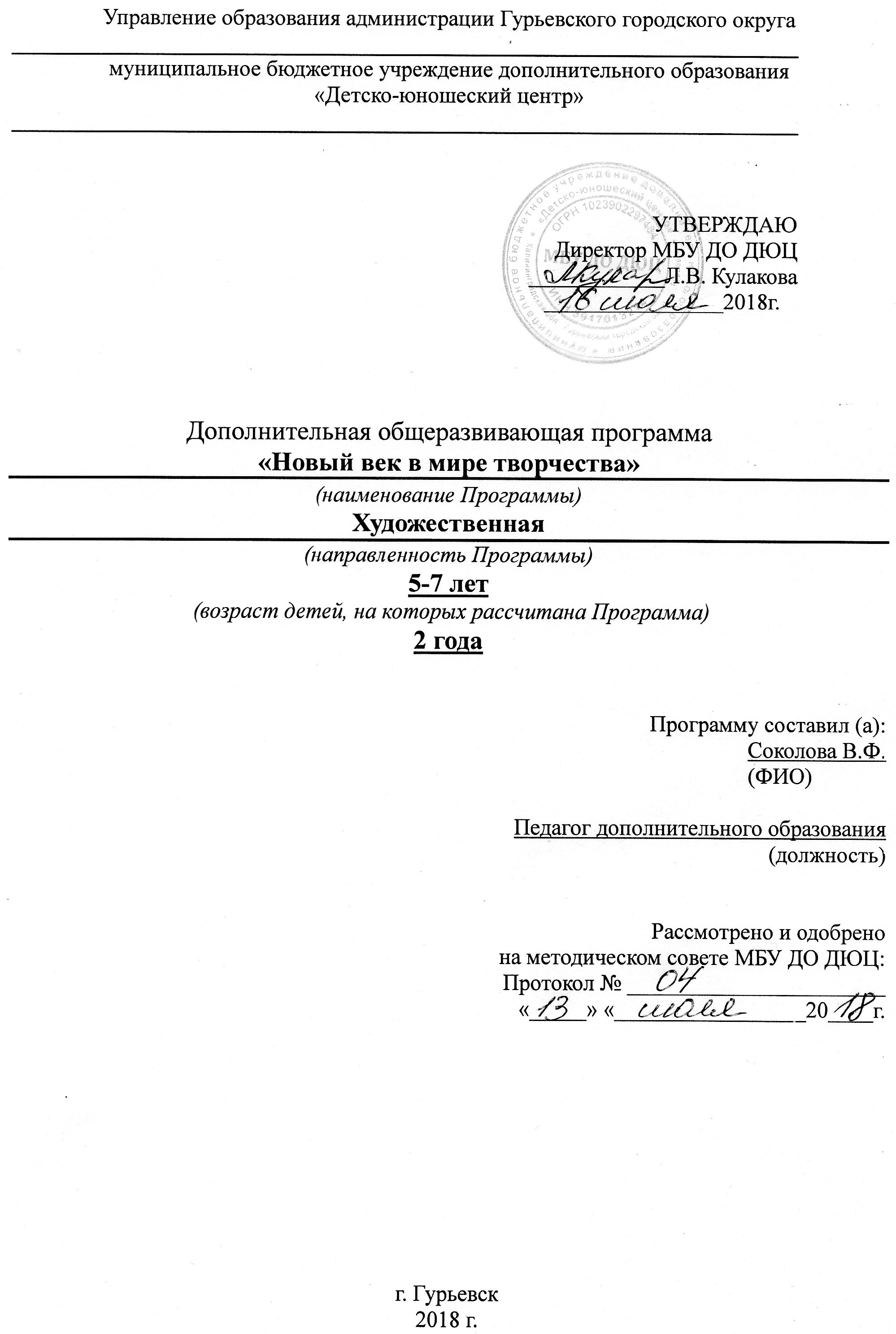 ПОЯСНИТЕЛЬНАЯ ЗАПИСКА     Дополнительная общеразвивающая программа «Новый век в мире творчества» имеет художественную направленность.     Занятия способствуют эмоциональному и эстетическому развитию детей раннего возраста, их творческого и художественного воображения. Воспитывают инициативу, находчивость, активность, расширяют кругозор, формируют правильное отношение к окружающему миру. Углубляют представления о различных явлениях природы, развивается познавательный интерес. Дети становятся более внимательными, собранными, у них развивается память и совершенствуется творческая активность. В этом возрасте дети уже обладают способностью аналитического мышления, что облегчает успешное овладение способами профессиональной художественной деятельности.     Программа включает в себя 4 направления- основы изобразительной грамоты, основы декоративно-прикладного искусства, лепку и художественное конструирование. Учитывая возрастные особенности детей и логику развития художественных способностей, обучение нужно строить по принципу возрастания степени полноты и точности графической и скульптурной передачи предметов.     Программа составлена на 2 года обучения с постепенным усложнением заданий, что дает возможность детям претворить в жизнь свои художественные замыслы, фантазии, реализовать творческий потенциал.Новизна, актуальность, педагогическая целесообразность, практическая значимость образовательной программы 	Актуальность.     Актуальность данной программы - применение полученных знаний и умений в реальной жизни. Участие в различных видах деятельности помогает реализоваться личности ребёнка, стимулирует творческое отношение к труду, помогает узнать культуру своего народа и народов мира. Приобщение детей к миру прекрасного раскрывает в них всё самое лучшее, светлое, доброе.Целесообразность изучения данного курса определяется:     Данная дополнительная общеразвивающая программа обеспечивает развитие детей по разным направлениям:Познавательное - обеспечивает ознакомление с понятиями и знаниями, которые касаются изобразительного искусства.Практическое - способствует овладению навыками живописи, графики,основам композиции, основам декоративной композиции и дизайна.Творческое - обеспечивает формирование творческих способностей:наблюдательности, ощущение масштаба, цвета и пропорций, художественно-образного восприятия увиденного и его творческого отражения средствами искусства, вариативности и ассоциативности.Социальное -  способствует воспитанию бережного, уважительного отношения к народным традициям, национального сознания, формирование эстетического вкуса; популяризации народных промыслов.Ведущие теоретические идеи образовательной программы – обучение через практическую деятельность. Данная программа построена на изучении разных видов изобразительной и декоративной деятельности. Ориентирована на то, чтобы дать им базовое систематизированное образование по данным направлениям, основанное на изучении таких видов искусства как живопись, рисунок, основы ДПИ, скульптуры и конструирования.Ключевые понятия образовательной программы.В образовательной программе используются следующие термины и понятия:Общие термины:Дополнительная общеобразовательная программа – документ, определяющий содержание дополнительного образования. К дополнительным образовательным программам относятся: дополнительные общеразвивающие программы, дополнительные предпрофессиональные программы (Ст.12 п.4 ФЗ-273 «Об образовании в РФ»).Учебный план – документ, который определяет перечень,   последовательность и распределение по периодам обучения учебных предметов, курсов, дисциплин (модулей), практики, иных видов учебной деятельности и, если иное не установлено настоящим Федеральным законом, формы промежуточной аттестации обучающихся.Рабочая программа – часть образовательной программы, определяющий объем, содержание и порядок реализации дополнительных общеобразовательных программ.  Средства обучения и воспитания – приборы, оборудование, включая спортивное оборудование и инвентарь, инструменты (в том числе музыкальные), учебно-наглядные пособия, компьютеры, информационно-телекоммуникационные сети, аппаратно-программные и аудиовизуальные средства, печатные и электронные образовательные и информационные ресурсы и иные материальные объекты, необходимые для организации образовательной деятельностиСпециальные термины:Изобразительное искусство- (искусство запечатления образов)- вид художественного творчества, целью которого является воспроизводство окружающего мира. Понятие объединяет различные виды живописи, графики и скульптурыДекоративно-прикладное искусство- (от лат. deco — украшаю) — широкий раздел искусства, который охватывает различные отрасли творческой деятельности, направленной на создание художественных изделий с утилитарными и художественными функциями. Собирательный термин, условно объединяет два обширных рода искусств: декоративное и прикладное. В отличие от произведений изящного искусства, предназначенных для эстетического наслаждения и относящихся к чистому искусству, многочисленные проявления декоративно-прикладного творчества могут иметь практическое употребление в повседневной жизни.Скульптура- (лат. sculptura, от sculpo — вырезаю, высекаю) — вид изобразительного искусства, произведения которого имеют объёмную форму и выполняются из твёрдых или пластических материалов . В широком значении слова искусство - создавать из глины, воска, камня, металла, дерева, кости и других материалов изображение человека, животных и иных предметов природы в осязательных, телесных их формах.Графика- (греч. γραφικος — письменный, от греч. γραφω — пишу) — вид изобразительного искусства, использующий в качестве основных изобразительных средств линии, штрихи, пятна и точки.Аппликация- вырезание и наклеивание (нашивание) фигурок, узоров или целых картин из кусочков бумаги, ткани, кожи, растительных и прочих материалов на материал-основу (фон). Как правило, материалом-основой служат картон, плотная бумага, дерево. Аппликация связана с познавательной деятельностью и огромное влияние оказывает на развитие умственных и творческих способностей детей. Аппликация из ткани — это разновидность вышивки.Орнамент-  (лат. ornamentum — украшение) — узор, основанный на повторе и чередовании составляющих его элементов; предназначается для украшения различных предметов (утварь, орудия и оружие, текстильные изделия, мебель, книги и так далее), архитектурных сооружений (как извне, так и в интерьере), произведений пластических искусств (главным образом прикладных), у первобытных народов также самого человеческого тела (раскраска, татуировка).Рельеф- вид изобразительного искусства, один из основных видов скульптуры, в котором всё изображаемое создаётся с помощью объёмов, выступающих из плоскости фона. Выполняется с применением сокращений в перспективе, обыкновенно рассматривается фронтально.Декоративная композиция- организующий компонент художественной формы, придающий произведению единство и цельность, соподчиняющий его элементы друг другу и всему замыслу художника.Пейзаж- (фр. Paysage, от pays — страна, местность) — жанр изобразительного искусства (а также отдельные произведения этого жанра), в котором основным предметом изображения является первозданная, либо в той или иной степени преображённая человеком природа. Современные представления о пейзаже сформировались на протяжении столетий с развитием художественных приёмов для его изображения. В пейзажном произведении особое значение придаётся построению перспективы и композиции вида, передаче состояния атмосферы, воздушной и световой среды, их изменчивости.Натюрморт-(фр. nature morte — «мёртвая природа») — изображение неодушевлённых предметов в изобразительном искусстве, в отличие от портретной, жанровой, исторической и пейзажной тематики.Портрет- это самостоятельный жанр, целью которого является отображение визуальных характеристик модели. «На портрете изображается внешний облик (а через него и внутренний мир) конкретного, реального, существовавшего в прошлом или существующего в настоящем человека».Витраж- произведение изобразительного декоративного искусства или орнаментального характера из цветного стекла, рассчитанное на сквозное освещение и предназначенное для заполнения проёма, чаще всего оконного, в каком-либо архитектурном сооружении.Цель: дополнительной общеразвивающей программы:создание необходимых условий для развития творческих способностей детей посредством приобщения их к художественной деятельности.Формирования у детей младшего школьного возраста комплекса начальных знаний, умений и навыков в области изобразительного и декоративно-прикладного искусства.Формирования понимания художественной культуры, как неотъемлемой части культуры духовной.Задачи:Обучающие:вооружить детей знаниями в изучаемой области, выработать у них практические навыки и умения.Дать учащимся знания элементарных основ реалистического рисунка, формировать навыки рисования и лепки с натуры, декоративного рисования.Выработать сравнительный анализ.Изучение и изображение разнообразных предметов.Видеть предметы и явления окружающей действительности.Находить в изображаемом существенные признаки, устанавливать сходство и различие.формировать устойчивый интерес к художественной деятельности, привить практические умения и навыки мастерства в одном из видов декоративно-прикладного искусства - художественной росписи по ткани и стеклу, понимание и восприятие произведений декоративно-прикладного искусства.Развивающие:развить творческие способности, художественный вкус, фантазию, изобретательность, развивать у обучающихся практические умения и навыки выполнения росписи ткани, приобщить обучающихся к творческому подходу в решении поставленных задач.Способствовать познавательной деятельности путем систематического и целенаправленного воспитания и развития у них правильного восприятия формы, конструкции, величины, цвета предметов.Формирование навыков работы с материалами и инструментами.Воспитательные:воспитать творческую, компетентную, востребованную личность, способную самостоятельно мыслить и нестандартно решать поставленные задачи, воспитывать стремление к разумной организации своего свободного времени, воспитать художественную культуру, художественный вкус.реализовать духовные, эстетические и творческие способности воспитанников, развить фантазию, воображение, самостоятельное мышление.Развивать у учащихся художественную речь и вкус, интерес и любовь к изобразительной деятельности.Принципы отбора содержания образовательной программы.Основной формой обучения данному искусству детей является практическая деятельность, ориентированная на наблюдательность, копирование приемов и творческом подходе к любому из заданий. В процессе обучения происходит постепенный переход от простых к более сложным видам творчества, основной метод работы - от простого к сложному (как в композиции, так и технологии). Теоретические знания по всем разделам программы даются на первых вводных уроках, а затем закрепляются в практической работе. Практические упражнения и развитие художественного восприятия представлены в программе в их содержательном единстве. В начале несколько минут отведено теоретической беседе, завершается просмотром работ и их обсуждением. В период обучения происходит постепенное усложнение материала. Наглядность является самым прямым путём обучения в любой области.Формы организации учебного процесса.Наполняемость учебной группы: в группе первого и второго года обучения насчитывается 10-15 человек. Используются групповые занятия.Для реализации дополнительной общеразвивающей программы используются следующие формы проведения занятий:Вводное занятие – педагог знакомит обучающихся с техникой безопасности, особенностями организации обучения и предлагаемой программой работы на текущий год.Ознакомительное занятие – педагог знакомит детей с новыми методами работы в тех или иных техниках с различными материалами (учащиеся получают преимущественно теоретические знания).Занятие с натуры – специальное занятие, предоставляющее возможность изучать азы рисунка и живописи, используя натуру.Занятие по памяти – проводится после усвоения детьми полученных знаний в работе с натуры; оно дает ребёнку возможность тренировать свою зрительную память.Тематическое занятие – детям предлагается работать над иллюстрацией к сказкам, литературным произведениям. Занятие содействует развитию творческого воображения ребёнка.Занятие проверочное – (на повторение) помогает педагогу после изучения сложной темы проверить усвоение данного материала и выявить детей, которым нужна помощь педагога.Конкурсное игровое занятие – строится в виде соревнования в игровой форме для стимулирования творчества детей.Занятие-экскурсия – проводится в музее, на выставке с последующим обсуждением в изостудии.Комбинированное занятие – проводится для решения нескольких учебных задач.Итоговое занятие – подводит итоги работы детского объединения за учебный год. Может проходить в виде мини-выставок, просмотров творческих работ, учатие в конкурсах.Используются также различные методы обучения:словесный (рассказ, беседа, лекция);наглядный (показ, демонстрация, экскурсия);исследовательский (самостоятельный поиск эскизов, чертежей для   разработки моделей, макетов).репродуктивный метод (деятельность обучаемых носит алгоритмический характер, т.е. выполняется по инструкциям, предписаниям, правилам в аналогичных, сходных с показанным образцом ситуациях);объяснительно-иллюстративный метод;метод проблемного изложения материала;частично-поисковый.Возраст детейОбразовательная программа рассчитана на детей 5-7 лет.Условия набораНабор учащихся осуществляется на бесконкурсной основе, в объединение принимаются все желающие.Прогнозируемые результатыПо окончанию обучения учащийся должен знать:Знание различных видов изобразительного искусства.Знание основных жанров изобразительного искусства.Знание терминологии изобразительного искусства.Знание основ цветоведения (основные и составные цвета, малый и большой цветовой круг, нюансы, контрасты, тон, цветовые гармонии).Знание разнообразных техник и технологий, художественных материалов в изобразительной деятельности и умение их применять в творческой работе.Знание основных выразительных средств изобразительного искусства.знание основных понятий  и терминологии в области декоративно-прикладного искусства и художественных промыслов.Знание основных видов и техник декоративно-прикладной деятельности.Знание основных признаков декоративной композиции (плоскость изображения, выразительность силуэта, локальный цвет, симметрия, асимметрия и др.).Знание понятий «скульптура», «объемность», «пропорция», «характер предметов», «плоскость», «декоративность», «рельеф», «круговой обзор», «композиция».Знание оборудования и различных пластических материалов.По окончанию обучения учащийся должен уметь:Навыки организации плоскости листа, композиционного решения изображения.Навыки передачи формы, характера предмета.Наличие творческой инициативы, понимания выразительности цветового и композиционного решения.Наличие образного мышления, памяти, эстетического отношения к действительности.Умение отражать в своей работе различные чувства, мысли, эмоции.Умение правильно оценивать и анализировать результаты собственной творческой деятельности.Умение решать художественно- творческие задачи, пользуясь эскизом.Умение использовать техники прикладного творчества для воплощения художественного замысла.Умение работать с различными материалами.Умение работать в различных техниках.Умение изготавливать изделие из различных материалов.Навыки заполнения объемной формы узором.Навыки ритмического заполнения поверхностей.Навыки проведения объемно-декоративных работ рельефного изображения.Навыки изготовления объемных изделий и заполнение их узором.Навыки конструирования и моделирования из различных материалов.Наличие творческой инициативы, понимание выразительности цветового и композиционного решенияУмение анализировать и оценивать результаты собственной творческой деятельности.Умение наблюдать предмет, анализировать его объем, пропорции, форму.Умение передавать массу, объем, пропорции, характерные особенности предметов.Умение работать с натуры и по памяти.Умение применять технические приемы лепки рельефа и росписи.Навыки конструктивного и пластического способов лепки.Механизм оценивания образовательных результатов.Контроль уровня освоения материала учащимися осуществляется по результатам выполнения практических заданий на каждом занятии, по результатам тестирования, завершающий учебный год. Критерии оценки результативности определяются на основании содержания образовательной программы и в соответствии с ее прогнозируемыми результатами.  Оценивание результатов тестирования условно производится по пятибалльной системе:«5» («отлично») - ученик выполнил работу в полном объеме с соблюдением необходимой последовательности, составил композицию, учитывая законы композиции, проявил фантазию, творческий подход, технически грамотно подошел к решению задачи;«4» («хорошо») - в работе есть незначительные недочеты в композиции и в цветовом решении, при работе в материале есть небрежность;«3» («удовлетворительно») - работа выполнена под руководством преподавателя, самостоятельность обучающегося практически отсутствует, работа выполнена неряшливо, ученик безынициативен.          «2» (Слабое)- освоение воспитанником менее 50 % содержания образовательной программы.Полное отсутствие – 1Важным элементом механизма оценивания образовательных результатов является рейтинг творческой активности учащихся в конкурсах, выставках и иных мероприятиях различных уровней.Формы подведения итоговВ процессе обучения учащихся по данной дополнительной общеразвивающей программе отслеживаются три вида результатов: текущие (выявление ошибок и успехов в работах обучающихся); промежуточные (проверяется уровень освоения детьми программы за весь учебный год); итоговые (определяется уровень знаний, умений, навыков учащихся по окончании всего курса обучения).Для выявления уровня усвоения содержания программы и своевременного   внесения коррекции в образовательный процесс, проводится текущий контроль в виде промежуточной аттестации в конце каждого года обучения. Для контроля знаний, умений, навыков используется тестирование, авторские выставки, участие в конкурсах.Итоговая аттестация учащихся проводится в конце обучения в виде участия обучающихся в городских и региональных викторинах, конкурсах, выставках различного уровня.Режим занятийЗанятия по образовательной программе проводятся в течение всего календарного года, без каникулярного времени. Календарный год делится на два периода – учебный год, летнее время.Начало учебного года: 1 сентября ежегодно;Окончание учебного года – 31 мая ежегодно;Учебный период состоит из аудиторных и внеаудиторных занятий.-продолжительность аудиторные занятия – 36 недель-продолжительность внеаудиторных занятий- 3 неделиНачало летнего периода – 1 июня ежегодно;Окончание летнего периода – 31 августа ежегодно;Летний период состоит из внеаудиторных занятий и самоподготовки.-Продолжительность внеаудиторных занятий–7 недель;           -Продолжительность самоподготовки-6 недель  Комплектование в группы производится с 1 июня по 1 сентября          текущего года для групп второго года обучения,и до 10 сентября – для первого года обучения.Образовательная программа рассчитана на 2 года обучения.Учебная нагрузка определена по годам обучения:1-й год - 2 часа в неделю, что составляет 72 часа в год;2-й  год 3 часа в неделю, что составляет 108 часа в год.Продолжительность одного занятия составляет: для детей старшей группы – 25 минут, для подготовительной к школе групп - 30 минут.	Учебная нагрузка рассчитана на учебный год и летний период.Формы работы в летний период: В летний период занятия детей в объединении проводятся в разных формах и видах: экскурсии, поездки, соревнования, конкурсы, участие в работе летнего оздоровительного лагеря, самоподготовка.УЧЕБНЫЙ ПЛАН  КАЛЕНДАРНЫЙ  УЧЕБНЫЙ  ГРАФИК                                           Содержание программы                                     первый год обученияСодержание программывторого года обучения.ЛИТЕРАТУРАНормативные актыКонвенция о правах ребенка (одобрена Генеральной Ассамблеей ООН 20 ноября 1989 г.). Ратифицирована Постановлением ВС СССР 13 июня 1990 г. № 1559-1 // СПС Консультант Плюс.Федеральный закон Российской Федерации от 29.12.2012 г. №273-ФЗ «Об образовании в Российской Федерации».Приказ Министерства образования Российской Федерации от 29.08.2013 г. № 1008 «Об утверждении порядка организации и осуществления образовательной деятельности по дополнительным общеобразовательным программам».Концепция развития дополнительного образования детей в Российской Федерации до 2020 года.Постановление Главного государственного санитарного врача Российской Федерации от 04.07.2014 г. № 41 «Об утверждении СанПиН 2.4.4.3172-14 "Санитарно-эпидемиологические требования к устройству, содержанию и организации режима работы образовательных организаций дополнительного образования детей"».Положение о дополнительных общеразвивающих программах;Устав учрежденияСписок литературы.И.А.Лыкова. Программа «Изобразительная деятельность в детском саду». Издадельский дом «Цветной мир», Москва 2015.И.А.Лыкова Парциальная программа «Умные пальчики» конструирование в детском садуИздадельский дом «Цветной мир», Москва 2015г.И.А.Лыкова. Учебно-методическое пособие для воспитателей дошкольны образовательных организаций и специалистов системы дополнительного художественного образования «Изобразительная деятельностьв детском саду». Старшая группа. Издадельский дом «Цветной мир», Москва 2015г.И.А.Лыкова. Учебно-методическое пособие для воспитателей дошкольны образовательных организаций и специалистов системы дополнительного художественного образования «Изобразительная деятельностьв детском саду». Подготовительная к школе группа. Издадельский «Цветной мир», Москва 2015 г.И.А. Лыкова Учебно-методическое пособие «Конструирование в детском саду» старшая группа, к парциальной програме «Умные пальчики» Издадельский «Цветной мир», Москва 2017г.И.А. Лыкова Учебно-методическое пособие «Конструирование в детском саду» подготовительная к школе  группа, к парциальной програме «Умные пальчики» Издадельство «Цветной мир», Москва 2017г.И.А. Шаляпина. «Нетрадиционное рисование с дошкольниками». Издатество «ТЦ СФЕРА», 2016г.Н.Н.Леонова. Обучение рисованию дошкольников 5-7 лет по алгоритмисеским схемам. Санкт-Петербург-ДЕТСТВО-ПРЕСС 2016г.Д.Н.Колдина «Рисование с детьми 5-6 лет». МОЗАИКА-СИНТЕЗ 2016 г.Д.Н.Колдина «Рисование с детьми 6-7 лет». МОЗАИКА-СИНТЕЗ 2016 г.Интернет ресурсы И.А. Лыкова. Демонстрационный материал «Конструируем в осенний период» Подготовительная к школе группа. Издательский дом «Цветной мир».И.А. Лыкова. Демонстрационный материал «Конструируем в зимний период» Подготовительная к школе группа. Издательский дом «Цветной мир».И.А. Лыкова. Демонстрационный материал «Конструируем в весенний период» Подготовительная к школе группа. Издательский дом «Цветной мир».И.А. Лыкова. Демонстрационный материал «Конструируем в летний период» Подготовительная к школе группа. Издательский дом «Цветной мир».Первый год обученияПервый год обучения№ п/пНазвание разделовКоличество часовКоличество часов№ п/пНазвание разделовВсегоТеоретич. занятияПрактич. занятияРаздел I . Изобразительная деятельность1.Вводное занятие. «Деревья в нашем парке».10,50,52.«Ветка с ягодами»10,50,53.«Хохломские ягоды»10,50,54.«Нарядные лошадки».10,50,55.«Белая береза под моим окном»10,50,56.«Зоопарк. Слон».10,50,57.«Еловый шар»10,50,58.«Зимний пейзаж»10,50,59.«Папин портрет».21110.«Мамин портрет»21111.«Водоноски – франтихи»10,50,512.«Ракета в космосе»10,50,513.«Веточка мимозы»10,50,514.«Рыбы»10,50,515.Братья наши меньшие «Ежик»10,50,516.Итоговое занятие. «За что мы любим лето?»10,50,5Итого1899Раздел II. АппликацияВводное занятие. «Цветные зонтики»10,50,52«Заморский натюрморт»10,50,53«Золотые березы»10,50,54«Стайка дельфинов»10,50,55«Веселые портреты»10,50,56 «Наш аквариум.»7«Весенний букет»10,50,58«Цветы луговые»10,50,59«Нарядные бабочки». Итоговое занятие.10,50,5Итого94,54,5Раздел III. Конструирование1Вводное занятие. Правила Т.БКак куколка превратилась в бабочку.10,50,52Собачка (оригами)10,50,53Как мы смастерили лукошко с ручкой10,50,54Рыбка10,50,55Как шишки стали домашними животными3126Как колесо закрутилось на мельнице10,50,57Как люди познают невидимое. Чудо приборы.10,50,58Как мы создали усадьбу для Деда Мороза (ледяные скульптуры)2119Как люди изобрели бумагу и украсили окна10,50,510Как бумажные конусы очутились на елке21111Что люди умеют делать из дерева. Правила Т.Б21112Как Вертушка стала зимним подарком10,50,513Как мы создали усадьбу для Деда Мороза (ажурные деревья).10,50,514Как создали театр кукол.21115Как люди изобрели колесо и транспорт10,50,516Как люди приручили и где поселили огонь10,50,517Какие бывают фонарики10,50,518Как листы бумаги стали воздушным флотом10,50,519Как мы вместе  построили «Кошкин дом»21120Плетенные коврики10,50,521Как мы обустроили игрушечный домик21122Вода в природе10,50,523Как родник превратился в поющий фонтан21124Как куколка превратилась в бабочку.31225Что можно увидеть в мирном небе. Итоговое занятие10,50,5Итого361818Раздел IV. Лепка1Вводное занятие.11-2«Наш пруд»10,50,53«Собака со щенком»10,50,54«Снежный кролик»10,50,55«Мы поедим, мы помчимся»10,50,56«Плавают по морю киты и кашалоты..»10,50,57«Весенний ковер»10,50,58«Топают по острову слоны и носороги .»10,50,59Итоговое занятие. «Мы на луг ходили, мы лужок лепили»1-1Итого94,54,5Всего аудиторные занятия:Всего аудиторные занятия:72363624.Внеаудиторные занятия20-2025Самоподготовка1212-Всего внеаудиторные занятия:Всего внеаудиторные занятия:321220Всего:Всего:1044856Второй год обученияВторой год обучения№ п/пНазвание разделовКоличество часовКоличество часов№ п/пНазвание разделовВсегоТеоретич. занятияПрактич. занятияРаздел I. Изобразительная деятельность1.Вводное занятие.11-2.«Рисование на камнях»10,50,53.«Грибная поляна»10,50,54. «По горам по долам…»10,50,55.«Деревья смотрят в озеро»10,50,56. «Ветка рябины»10,50,57.«Грустная осень»10,50,58.«Лес, точно терем расписной…»10,50,59.«Такие разные зонтики»10,50,510.«Рисование кошки»10,50,511.«Веселые кляксы»10,50,512.«Каляки - маляки»10,50,513.«Дюймовочка»10,50,514.«Зимние узоры»10,50,515.«Новогодние игрушки»10,50,516.«Рисование  снегиря»10,50,517. «Пингвины»10,50,518«Баба – Яга и леший (лесная небылица).10,50,519«Перо Жар-птицы»10,50,520 «Морской пейзаж»10,50,521«Пир на весь мир (праздничная посуда и сказочные яства»10,50,522«Хохломская тарелка»10,50,523 «Папин портрет»  21124«Мамин портрет»  21125«Ранняя весна»10,50,526«Чудо- писанки»10,50,527«Букет цветов»10,50,528«Золотой петушок»10,50,529 «Жители других планет»10,50,530«Летающие тарелки и пришельцы из космоса»10,50,531«Баба-яга»10,50,532«Моя любимая сказка»10,50,533«Друг детства»10,50,534Итоговое занятие. «Веселое лето»1-1Итого361818Раздел II. Конструирование1Вводное занятие. Правила Т.Б.11-2«Котенок»10,50,53«Где живет семейная память: скрапбукинк (оригами-конверт)10,50,54Конструирование из природного материала3125«Как «растет» генеалогическое древо.2116«Где живет семейная память: скрапбукинк (семейный альбом)2117Как мы дружно строим кукольный домик.2118Без чего не бывает маскарад и карнавал?2119Как мы слепили рождественский венок21110«Новогодние игрушки». Правила Т.Б.21111Как бумажный конус стал игрушкой10,50,512Как снег превратился в Крайний север10,50,513Мы поедим, мы помчимся.21114 Что подарим папам? Галстук со звездой!21115Что подарим мамам? Открытку «поп-ап»21116Чем нас радует весна-красавица?10,50,517«Шляпы, короны и кокошники»21118Как мы возвели сказочные дома21119Куклы перевертыши10,50,520ВсеМИРный хоровод10,50,521На планете маленького принца10,50,522У каждого свой цветик-семицветик10,50,523Флаг России-  символ государства. Итоговое.1-1Итого3617,518,5Раздел III. Лепка1Вводное занятие.11-2«Грибное лукошко»10,50,53«Азбука в картинка»10,50,54«Фрукты-овощи» витрина магазина10,50,55«Лебедушка с лебежатами»10,50,56«Лягушонка в коробчонке»10,50,57«На дне морском»10,50,58«Чудо -цветы (изразцы)»10,50,59«Лепка животных. Заяц»10,50,510«Лепка животных. Филин»10,50,511Лепка рельефная «Чудо-букет»10,50,512«Конфетница для мамочки21113«Едим-гудим! С пути уйди!» транспорт для путешествия.10,50,514«В далеком космосе»10,50,515«Наш космодром»10,50,516«Лепка животных».10,50,517«Мы на луг ходили, мы лужок лепили». Итоговое занятие1-1Итого1899Раздел IV. Аппликация1Вводное занятие11-2«Ажурная закладка для букваря10,50,53«Кудрявые деревья»10,50,54«Тихо ночь ложится на вершины»10,50,55«Шляпы, короны и кокошники»10,50,56«Избушка на курьих ножках»10,50,57«Новогодние игрушки»10,50,58«Тридцать три  богатыря»10,50,59«Пушистые картинки»10,50,510«Весна идет» весенние картинки в рамочках»10,50,511«Салфетка под конфетницу»10,50,512«Перо Жар-птицы»10,50,513«Летающие тарелки и пришельцы»10,50,514«Звезды и кометы»10,50,515«Строим дом многоэтажный»20,50,516«Морские коньки играют в прятки»10,50,517«Бабочка- красавица». Итоговое занятие.1-1Итого188,59,5Всего аудиторные занятия:Всего аудиторные занятия:108535524.Внеаудиторные занятия20-2025Самоподготовка1212-Всего внеаудиторные занятия:Всего внеаудиторные занятия:321220Всего:Всего:1406674Год реали-зации программы Учебный период Учебный период Учебный период Учебный период Учебный период Учебный период Учебный период Учебный период Учебный период Учебный период Учебный период Учебный период Учебный период Учебный период Учебный периодЛетний периодЛетний периодЛетний периодЛетний периодПродолжительностькалендарного годаГод реали-зации программысентябрьсентябрьоктябрьноябрьноябрьдекабрьянварьянварьянварьфевральмартапрельмайиюньиюньиюньиюльиюльавгустI год обучения1,5нед.2,5нед4недели4недели5недель5недель1,5нед.3 нед.3 нед.4недели5нед.4недели4,5недели4,5неделиПро-меж.аттестация4нед.324 нед.4 нед.II год обучения4недели4недели4недели4недели4недели5 недель1,5 нед.1,5 нед.3 нед.4недели5нед.4 недели3 недПро-меж.аттестация1,5недели4 нед324 нед4 недАудиторные занятия по расписанию  - 36 недельВнеаудиторный  период - 10 недельCамоподготовка – 6 недель  В конце учебного года проводится промежуточная и итоговая аттестации.Раздел I. Изобразительная деятельность.18 занятий.Введение. Правила техники безопасности. Знакомство детей с миром красок,  произведениями разных видов искусства (живопись, графика, народное и декоративно-прикладное тврчество, архитектура), для обогащения зрительных впечатлений, формирования эстетических чувств и оценок.Совершенствовать технику рисования гуашевыми красками, создавать элементы узора в декоративном рисовании, учить рисовать акварельными красками, познакомить с приемами графики.  Знакомство с понятием  композиция, поэтапным изображением животных(шаг за шагом), понятием «пейзаж».Знакомство с нетрадиционными техниками рисования.Раздел II. Аппликация.9 занятий .Введение. Знакомство с народным творчеством, показать новые способы создания образов: симметричное вырезание из сложенной вдвое бумаги, силуэтное вырезание по нарисованному,, накладная аппликация, для получения многоцветных образов, несложный прорезной декор, для изготовления ажурных изделий.Раздел III. Конструирование.36 занятий.Введение. Правила техники безопасности. Ознакомление с архитектурой и конструированием как видами пластических неизобразительных искусств. Расширение опыта конструирования из различных по форме, величине, фактуре материалов(природных, бытовых и художественных материалов). Развитие художественного восприятия, наглядно-образного мышления, воссоздающего и творческое воображение. Поддержка инициативы, самостоятельности с учетом возрастных, гендерных и индивидуальных способностей.Раздел IV. Лепка.9 занятий.Введение. Освоить рельефную лепку, скульпткрную лепку(лерка из целого куска путем вытягивания и моделирования частей), показать способ лепки на форме или каркасе для прочности сооружения, использовать приемы декорирования(рельефные налепы, прорезания).Раздел I.  Изобразительная деятельность.36 занятий.Введение. Правила техники безопасности. Продолжать знакомство с миром красок, народным творчеством, знакомство с портретом,  письмом по мокрому, с композицией,поэтапное изображение животных(шаг за шагом), понятием «пейзаж». Знакомство с нетрадиционными техниками рисования. Рисование предметное, сюжетное, декоративное, рисование с элементами аппликации, рисование по представлению, по мотивам литературных произведений.Рисование на объемной форме.Раздел II. Конструирование.36 занятий.Введение. Правила техники безопасности. Продолжать знакомство с ахитектурой. Дизайном в разнообразии его видов (интерьерный, мебельный, архитектурный …). Продолжать  развитие художественного восприятия, наглядно-образного мышления, воссоздающего и творческое воображение с навыками самоконтроля и самооценки действий. Продолжать расширение опыта конструирования из различных по форме, величине, фактуре материалов(природных, бытовых и художественных материалов).Раздел III. Лепка.18 занятий.Введение. Продолжать осваивать  рельефную лепку,, скульпткрную лепку(лерка из целого куска путем вытягивания и моделирования частей), показать способ сюжетной лепки, комбинированный, конструктивный, способ на форме или каркасе для прочности сооружения, использовать приемы декорирования(рельефные налепы, прорезания).Формировать самомтоятельность.Раздел IV. Аппликация.18 занятий.Введение. Знакомство с народным творчеством, показать новые способы создания образов: симметричное вырезание из сложенной вдвое бумаги, силуэтное вырезание по нарисованному,, накладная аппликация, для получения многоцветных образов, несложный прорезной декор, для изготовления ажурных изделий.